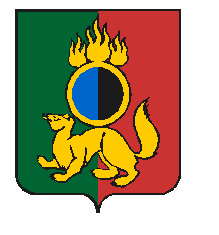 АДМИНИСТРАЦИЯ ГОРОДСКОГО ОКРУГА ПЕРВОУРАЛЬСКПОСТАНОВЛЕНИЕг. ПервоуральскПОСТАНОВЛЯЕТ:06.02.2020№209Об отказе в проведении аукциона на право заключения договора аренды земельного участка с кадастровым номером: 66:58:0116002:471, расположенного по адресу: Свердловская обл., г. Первоуральск,
ул. Трубников, в 10 м на юг от д. 52, с видом разрешенного использования – деловое управлениеВ связи с выявлением обстоятельств, предусмотренных подпунктом 4 пункта 8 статьи 39.11 Земельного Кодекса Российской Федерации от 25 октября 2001 года
№ 136-ФЗ, в соответствии с пунктом 4 статьи 448 Гражданского кодекса Российской Федерации, статьями 16, 43 Федерального закона от 06 октября 2003 года № 131-ФЗ «Об общих принципах организации местного самоуправления в Российской Федерации», статьями 28, 31, 52 Устава городского округа Первоуральск, Администрация городского округа ПервоуральскОтказать в проведении аукциона назначенного на 26 февраля 2020 года по лоту № 1 на право заключения договора аренды земельного участка с кадастровым номером: 66:58:0116002:471, расположенного по адресу: Свердловская область,
город Первоуральск, улица Трубников, в 10 метрах на юг от дома 52, с видом разрешенного использования – деловое управление.Отменить постановление Администрация городского округа Первоуральск от 09 декабря 2019 года № 2103 «О проведении аукциона, открытого по форме подачи предложений о цене, по продаже права на заключение договора аренды земельного участка, расположенного по адресу: Свердловская обл., г. Первоуральск, ул. Трубников, в 10 м на юг
от д. 52, с видом разрешенного использования – деловое управление».Администрации городского округа Первоуральск:разместить информацию об отказе в проведении аукциона на официальном сайте Российской Федерации в информационно-телекоммуникационной сети «Интернет» для размещения информации о проведении торгов (www.torgi.gov.ru);обеспечить опубликование информации об отказе в проведении аукциона в порядке, установленном для официального опубликования (обнародования) муниципальных правовых актов уставом городского округа Первоуральск в газете «Вечерний Первоуральск» и на сайте Администрации городского округа Первоуральск (www.prvadm.ru).Контроль за исполнением настоящего постановления возложить на заместителя Главы Администрации по муниципальному управлению Крючкова Дмитрия Михайловича.Настоящее постановление вступает в силу со дня его принятия.Глава городского округа ПервоуральскИ.В. Кабец